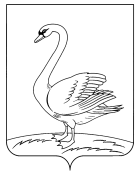 П О С Т А Н О В Л Е Н И Еадминистрации сельского поселения Куликовский сельсоветЛебедянского муниципального района, Липецкой области Российской Федерации       10.02.2017 г.                     c. Куликовка Вторая                         № 3      Об условиях и порядке материального      вознаграждения морального поощрения      народного дружинника.      На основании Закона Липецкой области «О народных дружинах в Липецкой области» от 06.06.2007 г. №63-оз , Федерального закона от 02.04.2014 года №44-ФЗ «Об участии граждан в охране общественного порядка» , Устава сельского поселения Куликовский сельсовет Лебедянского муниципального района Липецкой области, администрация сельского поселения Куликовский сельсоветПОСТАНОВЛЯЕТ:Утвердить  Положение «Об условиях и порядке материальноговознаграждения и морального поощрения народного дружинника сельского поселения Куликовский сельсовет Лебедянского муниципального района Липецкой области» (приложение № 1).Настоящее постановление разместить на официальном сайте администрации сельского поселения Куликовский сельсовет Лебедянского муниципального района Липецкой области в сети «Интернет» и информационных стендах.Настоящее постановление вступает в силу с момента обнародования.        Глава администрации сельского        поселения Куликовский сельсовет:				Какошкина В.М.Приложение № 1 к постановлению № 3 от 10.02.2017г.Положение«Об условиях и порядке материального вознаграждения и морального поощрения народного дружинника сельского поселения Куликовский сельсовет Лебедянского муниципального района Липецкой области»Настоящее Положение в целях реализации Федерального закона от 02.04.2014 года №44-ФЗ «Об участии граждан в охране общественного порядка» разработано в целях морального поощрения и материального стимулирования народного дружинника, участвующего в охране общественного порядка и являющегося членом народной дружины сельского поселения Куликовский сельсовет Лебедянского муниципального района Липецкой области.Финансирование материального вознаграждения народным дружинникам осуществляется за счет средств бюджета сельского поселения _Куликовский сельсовет Лебедянского муниципального района Липецкой области на соответствующий финансовый год в пределах суммы, предусмотренной на материальное стимулирование.Поощрение материальным вознаграждением в виде денежной премии народного дружинника осуществляется распоряжением администрации сельского поселения  Куликовский  сельсовет Лебедянского муниципального района Липецкой области за помощь в раскрытии преступлений и задержании лиц, их совершивших.Народные дружинники, участвующие в обеспечении общественного порядка, внесшие личный вклад в улучшение охраны общественного порядка по ходатайству органов местного самоуправления поселения могут заноситься на районную Доску Почета «Трудовая Слава Лебедянского района», награждаться Почетной грамотой и Благодарственным письмом администрации Лебедянского муниципального района, главы администрации Липецкой области, грамотой УМВД России по Липецкой области.